Temat 31. Przeczytaj ten tekst.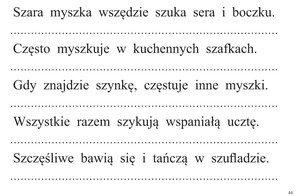 2. Przyjrzyj sie obrazkom. Podaj ich nazwy. Policz, ile sylab, liter głosek majate wyrazy. Wpisz liczby do tabeli.                             Ile sylab?  Ile głosek? Ile liter?szczoteczka	zawieszkaciszapszenicaziemniaczki3. Przeczytaj zdania. Przepisz je literami pisanymi a  zdanie zbudowane z siedmiu wyrazów napisz z pamięci.Czarek szykuje teczkę na plastykę.Zenek szuka czerwonego kalosza .Masza pisze do młodszej siostry ze Szczecina.4. Przeczytaj uważnie zdania w ramce. Następnie przeczytaj pytania do tekstu ije dokończ. Napisz odpowiedz pod każdym pytaniem.Jacek i Ewa opiekują sie koziołkiem.Koziołek ma białą sierść.Kto opiekuje się  _____________________________ ?	      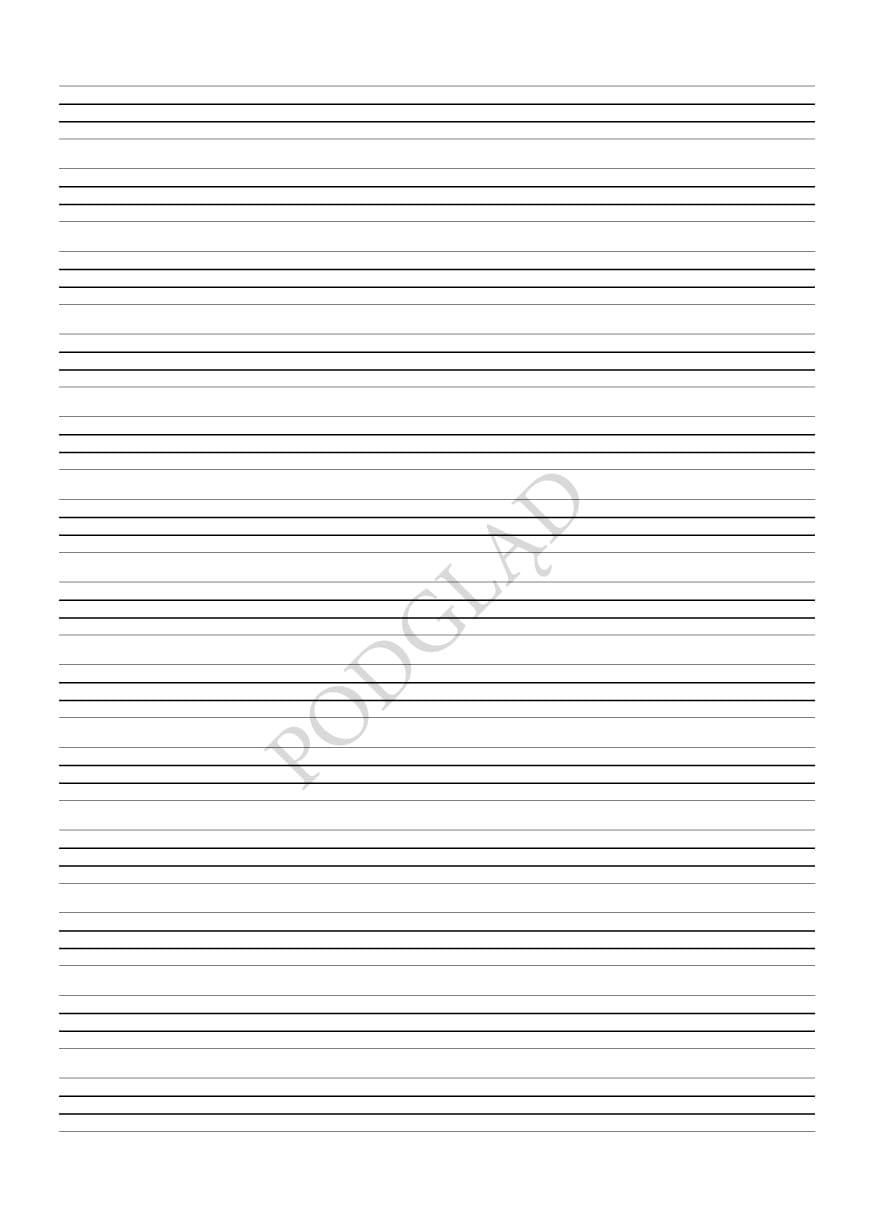 Jaką sierść ___________________________________?